ПАСПОРТ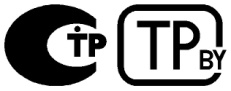 Стальной панельный радиатор «Лидея» ОАО «Управляющая компания холдинга «Лидсельмаш»,231300, Республика Беларусь, г. Лида, ул. Советская, 70А. тел. +375(154)54-87-69 Уполномоченное лицо в Российской Федерации ООО «МОДУЛЬ ИНЖИНИРИНГ» 108811, г. Москва, вн.тер.г. Поселение Московский, км Киевское шоссе 22-й (П Московский), ДВЛД. 4 СТР. 2, офис 723Г  тел.+7(499)302-22-84                     Общие сведения об изделии и его пользовании.Радиаторы отопительные стальные панельные «Лидея» предназначены  для отопления жилых, общественных, административных и производственных зданий с замкнутыми системами отопления, присоединенными к системе теплоснабжения по независимой схеме и не имеющими свободного сообщения теплоносителя с атмосферой в расширительных устройствах, с температурой теплоносителя не более 120°С и максимальным рабочим избыточным давлением 1,0 МПа включительно. Допускается эксплуатация радиаторов в системах с открытыми расширительными устройствами, при этом показатели теплоносителя должны соответствовать, как правило, нормативным требованиям для тепловых сетей страны Покупателя или показателям, указанным в п.6, если нормативные значения выходят за пределы требуемых в п.6.Не допускается установка радиаторов в помещениях, где имеет место вредное воздействие коррозионных веществ, содержащихся в воздухе, а также постоянное или периодическое увлажнение поверхности радиатора (например, в душевых кабинах, автомобильных мойках, бассейнах, саунах и т.п.).Комплектностьрадиатор	- 1 шт.	Кронштейн	- 2(3**) шт.воздухоотводчик	- 1 шт.	Шуруп 6х50			   - 4(6**) шт.- клапан терморегулятора *                 - 1 шт	Дюбель Ø8х50	- 4(6**) шт.- заглушка	- 1 шт.	Клипса***	- 4(6**) шт.паспорт	- 1 шт.	* - в радиаторах «ЛУ» ** - для радиаторов длиной от 1700 мм *** - в радиаторах укомплектованных кронштейнами.Основные технические характеристикиСтальные панельные радиаторы «Лидея» соответствуют ГОСТ 31311Длина, мм                                                                         от 400 до 3000Высота, мм                                                                       300, 500Рабочее давление                                                            1,0 МПаПроверочное давление                                                    1,5 МПа (100% контроль, при производстве)Присоединительные отверстия                            резьба 1/2" (G 1/2) ЛК «Компакт» (4 шт); ЛУ «Универсал» (6 шт)Материал панели                                                             Сталь холодного проката, соответствует ГОСТ 9045, толщина 1,2 мм.Максимальная температура теплоносителя                  120°СОбработка поверхности			         Очистка, фосфатирование, грунтовка окунанием,соответствует ГОСТ 9.032			         покрытие полимерное порошкомЭксплуатация отопительных приборов при давлениях и температурах выше указанных в паспорте не допускается. Использование радиаторов в качестве токоведущих и заземляющих устройств категорически запрещается.Панели радиатора сварены из двух штампованных листов высококачественной стали. К панелям приваривается конвекционный лист (кроме радиаторов типа 10, 20,30). Радиатор оснащен верхней решеткой и боковыми декоративными панелями (кроме радиаторов тип 10 и радиаторов с индексом A). Для установки, радиаторы оснащены кронштейнами, обеспечивающими гарантированный необходимый зазор между стеной помещения и радиатором. Радиатор имеет присоединительные патрубки с внутренней резьбой G ½.Упаковка, транспортировка,  хранение и утилизацияРадиаторы упаковываются в термоусадочную пленку. Дополнительно устанавливаются пластиковые и картонные уголки, что бы уберечь радиатор от повреждений. Крепления упакованы вместе с радиатором.Транспортировка радиаторов допускается любыми видами транспорта с соблюдением мер по предотвращению ударов и других существенных механических воздействий на прибор во время перевозки.До установки радиатор рекомендуется хранить в упаковке производителя в закрытом помещении, обеспечив защиту от воздействия влаги и химических веществ, вызывающих коррозию.Упаковку радиаторов следует рассортировать по видам: пластик, картон, дерево и утилизировать в соответствии с действующими правилами в данной стране (регионе).Радиаторы после истечения срока службы должны быть утилизированы как черный металлолом.Запрещается складирование и хранение радиаторов под открытым небом.Монтаж радиаторовМонтаж и эксплуатация системы отопления должны осуществляться в соответствии с требованиями действующих строительных норм (правил, стандартов). Любые изменения проекта (замена отопительных приборов, установка запорно-регулирующей арматуры и т.д.) должны согласовываться с эксплуатационными организациями, отвечающими за эксплуатацию данной системы отопления.При монтаже приборов рекомендуется привлечение квалифицированного специалиста, имеющего соответствующее разрешение (лицензию, сертификат) на проведение данных работ, если того требует законодательство страны Покупателя.Затяжку фитингов и заглушек производить динамометрическим ключом с рекомендуемым моментом затяжки 19-21 Нм. Категорически запрещается использовать трубный рычажный ключ («газовый»), во избежание появления скрытых трещин и деформации заглушек и фитингов.Установка приборов осуществляется при помощи кронштейнов, на которые крепится радиатор. Для оптимальной конвекции воздуха расстояние от пола до нижнего края радиатора рекомендуется 100-150 мм, расстояние от верхнего края радиатора до подоконника – 100 мм.Вырежьте упаковку сзади для навешивания на кронштейны крепления. Остальную упаковку оставьте, пока не закончатся отделочные работы в помещении.По окончании монтажа должны быть проведены испытания смонтированного радиатора с составлением акта ввода радиатора в эксплуатацию.При монтаже прибора необходимо учитывать межосевое расстояние радиаторов для правильной подводки труб отопительной системы к прибору. Высота подключения радиаторов указана на рисунках.Правила эксплуатации В течение эксплуатации прибора рекомендуется регулярно очищать поверхность панелей и внутреннюю часть конвектора от пыли и других загрязнений.Трубопроводы систем отопления следует проектировать из стальных и/или полимерных труб, разрешенных к применению в строительстве. В комплекте с полимерными трубами следует применять соединительные детали и изделия, соответствующие типу труб.При помощи воздушного клапана (кран Маевского) рекомендуется регулярно (ориентировочно, один раз в 2 месяца) удалять воздух из верхнего коллектора прибора. Для этого при помощи ключа следует повернуть стержень крана на 90° на 10-15 секунд до прекращения выхода воздуха, - после чего вернуть стержень крана на прежнее место.Внимание!Воздушный клапан устанавливать только на верхнем присоединительном отверстии!Не допускается оставлять радиатор без воды на длительный период времени (суммарно не более 15 дней в течение года) – это резко сократит срок службы радиаторов.В случае необходимости опорожнения системы, например, в связи с ремонтом или консервацией, воду следует удалить только в той части системы, из которой это необходимо. После выполнения работ, опорожненную часть системы следует немедленно снова наполнить водой. Наполнение и пополнение воды следует выполнять насосом из открытой емкости.В малых системах (мощностью до 30 кВт) наполнение водой может происходить из водопровода через разъемное соединение с обратным клапаном.Запрещается резкое открытие/закрытие вентилей (кранов) в системе отопления, во избежание гидравлического удара;Показатели теплоносителя в радиаторах Лидея должно соответствовать следующим требованиям:Свободная угольная кислота – 0                                      - Общая жесткость  - не более 7 мг-экв./кгВодородный показатель рН – 8,3…9,5                            - Соединения железа – не более 0,5 мг/лСодержание кислорода – не более 0,02 мг/кг                 - Вода не должна содержать мех. примесейСвидетельство о приемкеРадиатор отопительный стальной панельный ЛК, ЛУ соответствует ГОСТ 31311 и признан годным для эксплуатации.                                                                                                                                Дата выпуска «__»_________________20__г.М.П.     ________________________________________________________________________________________________                                                                                      (подпись лица, ответственного за приемку)Гарантии изготовителяИзготовитель гарантирует соответствие радиаторов требованиям ГОСТ 31311 и его исправность при соблюдении потребителем условий эксплуатации, монтажа, транспортирования и хранения, установленных ГОСТ 31311 и паспортом.Гарантийный срок эксплуатации – 10 лет. Начало гарантийного срока исчисляется со дня ввода радиатора в эксплуатацию, но не позднее 12 месяцев со дня приобретения.Претензии по качеству радиатора удовлетворяются в соответствии с действующим законодательством Республики Беларусь и постановлением Совета Министров Республики Беларусь от 27 июня 2008 года №952 «О гарантийном сроке эксплуатации сложной техники и оборудования».При поставке радиаторов за пределы Республики Беларусь претензии удовлетворяются в соответствии с соглашением о порядке разрешения споров, связанных с осуществлением хозяйственной деятельности.В случае обнаружения дефекта по вине изготовителя в течение гарантийного периода радиатор подлежит замене в организации-продавце прибора. Гарантия относится только к дефектам, возникшим по вине завода-изготовителя.Претензии по гарантии радиатора не принимаются в случае несоблюдения условий монтажа, эксплуатации, транспортирования и хранения, указанных выше, а так же при наличии механических повреждений.Для выполнения гарантийных обязательств Покупателю необходимо предъявить продавцу следующие документы: подписанный Покупателем паспорт на изделие; документ, подтверждающий оплату (накладная);копию акта ввода радиатора в эксплуатацию.Гарантия не распространяется на радиаторы, работающие в системе центрального отопления, которая:Соединена с высокотемпературной теплосетью через непосредственный узел (гидроэлеватор или струйный насос);Будет опорожняться от воды чаще и на более длительный срок, чем это необходимо по эксплуатационным характеристикам;Будет постоянно соединена с водопроводом, это относится так же к новым системам, подвергаемым испытаниям на герметичность.         При возникновении спора по качеству продукции Покупатель должен предоставить дополнительно следующие документы:Заявление клиента, в котором должны быть указаны паспортные данные, адрес, дата, время аварии, имя и адрес установщика.Фотографии с места аварии, и с места последствия аварии.Справка о давлении в системе отопления в день аварии.Потребитель так же должен предоставить аварийный радиатор и возможность представителю Продавца взять два образца воды (1 литр из системы отопления и 1 литр из водопровода).Производитель оставляет за собой право вносить конструктивные изменения в изделия, не ухудшающие характеристики прибора в целом.ГАРАНТИЙНЫЙ ТАЛОН (Радиатор Лидея)В соответствии с п. 7 ст. 17 Закона «О защите прав потребителей» радиаторы, вышедшие из строя вследствие действия непреодолимой силы или нарушения Покупателем (Пользователем) установленных в настоящем паспорте правил, замене или денежной компенсации не подлежит. Ущерб, причиненный изделиями вследствие их неправильной установки и/или эксплуатации, возмещению не подлежит.Изделия, вышедшие из строя по вине пользователя, обмену или денежной компенсации не подлежит.С условиями установки и эксплуатации радиаторов ознакомлен (а):«___»_____________20___г.                                                                                              __________________Штамп торгующей организацииТаблица 1. Характеристики радиаторов ЛК «Компакт», ЛУ «Универсал» и радиаторы с индексом A. Номинальный тепловой поток, кВт./ Масса, кг.Примечания:Номинальный тепловой поток согласно ГОСТ  53583 на расстоянии от пола до низа радиатора 100 мм.Допускаемое отклонение габаритных размеров радиаторов: высота +5мм, длина ±5мм, ширина -4мм.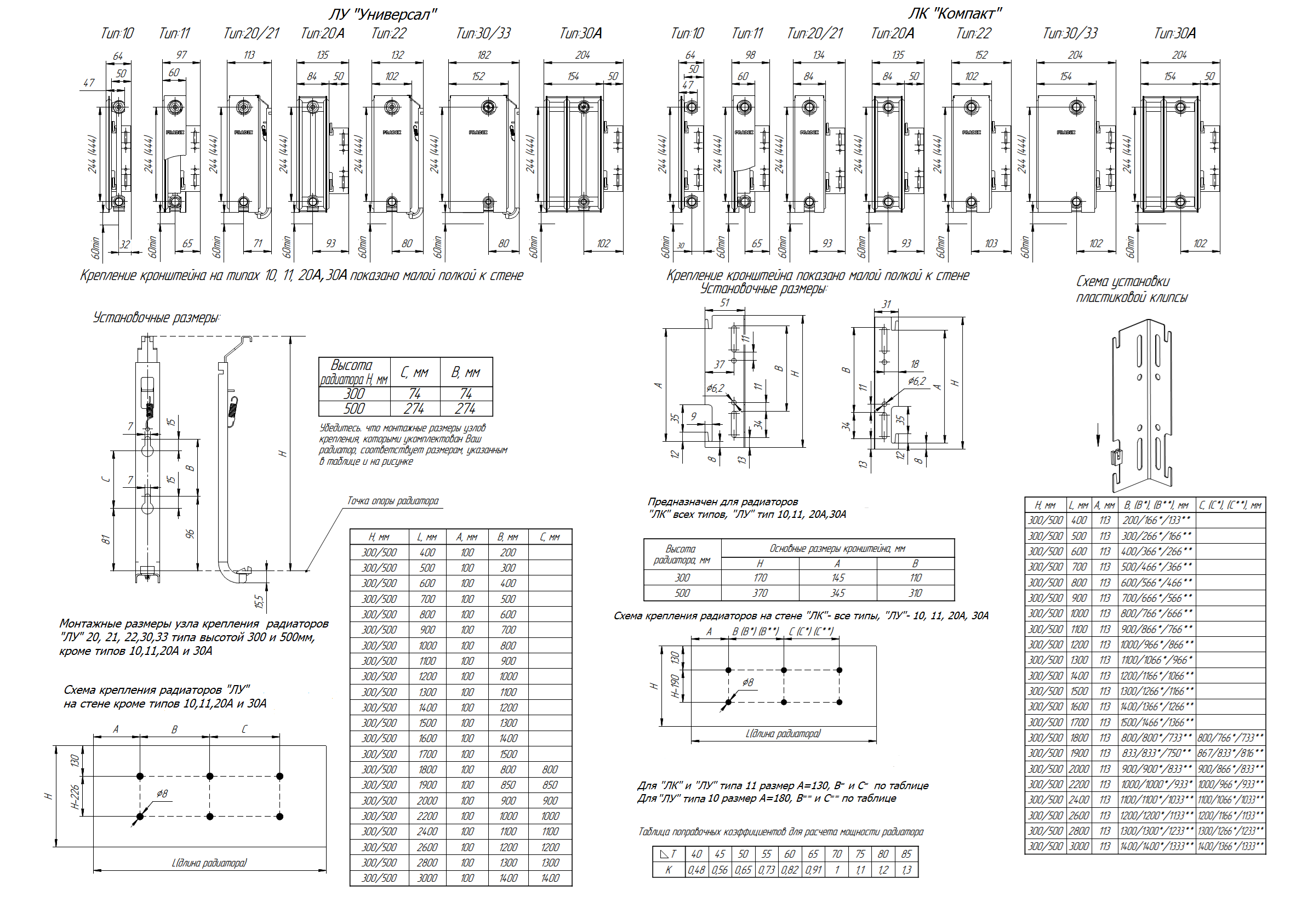 Тип радиатораКол-во, штук№ накладнойДлина ммТип 10кВт/кгТип 11 кВт/кгТип 20 кВт/кгТип 21 кВт/кгТип 22 кВт/кгТип 30 кВт/кгТип 33 кВт/кгТип 20 A кВт/кгТип 30 A кВт/кгВысота 300 мм.Высота 300 мм.Высота 300 мм.Высота 300 мм.Высота 300 мм.Высота 300 мм.Высота 300 мм.Высота 300 мм.Высота 300 мм.Высота 300 мм.4000,251/3,10,350/4,20,405/6,10,481/6,70,621/7,60,560/9,10,847/11,10,405/5,60,560/8,45000,305/3,70,426/4,90,495/7,20,590/8,10,763/9,10,677/10,91,035/13,40,495/6,80,677/10,16000,359/4,30,502/5,70,584/8,40,698/9,40,906/10,60,794/12,61,223/15,60,584/7,90,794/11,87000,413/4,80,578/6,50,674/9,60,807/10,71,049/12,10,911/14,41,411/17,90,674/9,00,911/13,58000,467/5,40,654/7,20,764/10,70,916/12,11,191/13,61,028/16,11,600/20,10,764/10,21,028/15,19000,521/6,00,730/8,00,853/11,91,025/13,41,334/15,11,145/17,91,788/22,40,853/11,31,145/16,810000,575/6,50,806/8,80,943/13,11,134/14,81,477/16,71,262/19,81,976/24,70,943/12,51,262/18,711000,629/7,10,882/9,61,033/14,31,242/16,11,620/18,21,380/21,52,164/27,01,033/13,61,380/20,412000,683/7,70,958/10,41,122/15,41,351/17,51,762/19,81,497/23,32,352/29,41,122/14,71,497/22,113000,737/8,21,034/11,11,212/16,61,460/18,81,905/21,31,614/25,02,541/31,71,212/15,91,614/23,714000,792/8,81,110/11,91,301/17,81,569/20,22,048/22,81,731/26,82,729/33,91,301/17,01,731/25,415000,846/9,41,186/12,71,391/18,91,678/21,52,191/24,31,848/28,52,917/36,21,391/18,11,848/27,116000,900/9,91,262/13,41,481/20,11,786/22,82,333/25,81,965/30,33,105/38,51,481/19,31,965/28,817000,954/10,51,338/14,21,570/21,31,895/24,22,476/27,42,082/32,03,294/40,71,570/20,42,082/30,518001,008/11,21,414/15,11,660/22,62,004/25,72,619/29,12,199/34,13,482/43,31,660/21,82,199/32,519001,062/11,81,490/15,81,750/23,82,113/27,12,762/30,62,316/35,83,670/45,51,750/22,92,316/34,220001,116/12,41,566/16,71,839/25,02,222/28,42,904/32,12,433/37,63,858/47,81,839/24,02,433/35,922001,224/13,51,718/18,22,019/27,42,439/31,13,190/35,22,668/41,24,235/52,52,019/26,32,668/39,424001,333/14,11,870/19,02,198/28,52,657/32,53,475/36,72,902/42,94,611/54,72,198/27,52,902/41,426001,441/15,82,022/21,32,377/32,02,874/36,53,761/41,33,136/48,24,988/61,52,377/30,93,136/46,228001,549/16,92,174/22,82,556/34,33,092/39,14,046/44,33,370/51,75,364/66,02,556/33,13,370/49,630001,657/18,02,326/24,32,736/36,73,310/41,94,332/47,43,604/55,35,741/70,72,736/35,43,604/53,1Высота 500 мм.Высота 500 мм.Высота 500 мм.Высота 500 мм.Высота 500 мм.Высота 500 мм.Высота 500 мм.Высота 500 мм.Высота 500 мм.Высота 500 мм.4000,367/5,00,526/6,60,589/9,60,722/10,90,926/12,50,843/14,31,286/18,30,589/9,00,843/12,95000,450/5,90,645/7,90,724/11,50,890/13,21,143/15,11,028/17,21,581/22,20,724/10,81,028/15,76000,533/6,80,764/9,20,858/13,41,058/15,41,359/17,71,218/20,11,903/26,10,858/12,71,218/18,57000,617/7,80,884/10,60,993/15,31,226/17,71,576/20,31,398/22,92,171/30,00,993/14,61,398/21,48000,700/8,71,003/11,91,127/17,31,393/19,91,793/22,91,583/25,82,466/33,91,127/16,51,583/24,29000,783/9,71,122/13,21,262/19,21,561/22,22,010/25,51,767/28,72,761/37,81,262/18,41,767/27,010000,867/10,61,241/14,61,396/21,11,766/24,52,227/28,21,952/31,73,056/41,81,396/20,31,952/30,011000,952/11,61,404/15,91,528/23,11,897/26,82,444/30,82,137/34,63,350/85,71,528/22,22,137/32,812001,033/12,51,480/17,31,665/25,02,065/29,12,661/33,62,322/37,53,645/49,91,665/24,12,322/35,613001,116/13,41,599/18,61,799/26,92,233/31,42,878/36,22,507/40,33,940/53,81,799/26,02,507/38,414001,200/14,41,718/19,91,934/28,82,401/33,73,095/28,82,691/43,24,235/57,81,934/27,92,691/41,315001,283/15,31,838/21,22,068/30,72,568/35,93,311/41,42,876/46,14,530/61,72,068/29,72,876/44,116001,366/16,31,957/22,62,203/32,62,736/38,23,528/44,03,061/49,04,825/65,62,203/31,63,061/46,917001,449/17,22,076/23,92,337/34,62,904/40,43,745/46,73,246/51,95,120/69,52,337/33,53,246/49,718001,533/18,52,195/25,52,472/36,93,072/43,13,962/49,73,431/55,25,415/73,92,472/35,83,431/52,919001,616/19,42,315/26,82,606/38,83,240/45,44,179/52,33,616/58,15,709/77,82,606/37,73,616/55,720001,699/20,32,434/28,22,740/40,73,408/47,64,396/54,93,800/61,06,004/81,72,740/39,53,800/58,522001,866/22,22,672/30,93,009/44,63,744/52,24,830/60,24,170/66,86,594/89,73,009/43,44,170/64,324002,032/23,22,911/32,23,278/46,54,079/54,55,263/62,84,540/69,77,184/93,63,278/45,24,540/67,126002,199/26,03,149/36,13,547/52,34,415/61,35,697/70,74,909/78,47,774/105,43,547/50,94,909/75,628002,365/27,93,388/38,83,816/56,14,751/65,86,131/75,95,279/84,18,363/113,23,816/54,75,279/81,230002,532/29,83,626/41,44,085/60,05,086/70,46,565/81,25,648/90,08,953/121,24,085/58,55,648/87,0